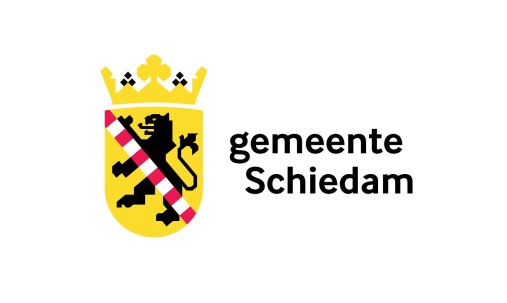 Interesse voor een kavel in erfpacht in de Spaanse Polder/’s-Gravelandsepolder?De gemeente hanteert een kandidatenlijst ten aanzien van uitgifte van grond in erfpacht in de Spaanse Polder/’s-Gravelandsepolder. Voor plaatsing op de lijst van geïnteresseerden voor een kavel op de bedrijventerreinen Spaanse Polder/ ‘s-Gravelandsepolder wordt het volgende proces gehanteerd:U maakt uw interesse voor een kavel kenbaar via het e-mail adres schiedistrict.bedrijven@schiedam.nlU geeft aan:voor welke activiteiten u een kavel zoekt;welk bedrijventerrein uw voorkeur heeft;aan welke kavelgrootte u behoefte heeft;binnen welk tijdsbestek u de (bouw)activiteiten op de locatie zou willen starten;welke partij de contractspartij van de gemeente zal worden;u overlegt een uittreksel uit de KvK van de beoogde contractspartij inclusief de jaarrekeningen van deze partij van de afgelopen vijf jaar;Na ontvangst van de bovenstaande informatie zal als eerste beoordeeld worden of de beoogde erfpachter voldoet aan de gestelde solvabiliteitseis en of de behoefte aan de kavel minimaal 1.250 m2 is. Als aan één van deze voorwaarden niet wordt voldaan krijgt u hiervan bericht en wordt u niet op de voorlopige kandidatenlijst geplaatst.In het geval wel aan de genoemde voorwaarden wordt voldaan, dan zal vervolgens door drie afdelingen, te weten de afdeling Ruimtelijke Ordening en Beleid, Economische zaken en Veiligheid, een toets worden uitgevoerd.De afdeling Ruimtelijke Ordening en Beleid toetst of de activiteiten van de geïnteresseerde passen in het bestemmingsplan.Tegelijkertijd toetst de afdeling Economische Zaken of de activiteiten, economisch gezien op de locatie passend zijn. De toetsing vindt plaats aan de hand van het ontwikkelperspectief dat door het college van B en W in oktober 2019 is vastgesteld. Voorts wordt team Veiligheid verzocht een antecedenten-onderzoek te doen naar de beoogde contractspartij.De gemeente streeft ernaar binnen 21 werkdagen na ontvangst van het verzoek, de onderzoeken afgerond te hebben en u te berichten of u definitief op de kandidatenlijst zult worden geplaatst.Bij het beschikbaar komen van een kavel zal de gemeente op dat moment bepalen op welke wijze de kandidaten uitgenodigd zullen worden voor indiening van een ontwikkelplan voor de kavel en aan welke criteria het ontwikkelplan zal dienen te voldoen.Indien een kandidaat interesse heeft in de indiening van een ontwikkelplan, dan zal op dat moment opnieuw bekeken worden of de kandidaat voldoet aan alle op dat moment geldende eisen voor uitgifte in erfpacht. In het geval er meerdere passende kandidaten zijn voor een locatie, zullen alle kandidaten in de gelegenheid worden gesteld om een ontwikkelplan in te dienen en zal de gemeente kiezen voor het ontwikkelplan dat de meest optimale mix geeft, qua functie/uitstraling/ gebruik en arbeidsintensiviteit.De gemeente behoudt zich het recht voor om, tijdens de procedure van onderhandeling van gronduitgifte, de toetsen die hierboven zijn benoemd te actualiseren en de kandidaten aan de nieuwe eisen te toetsen.Een Bibob-onderzoek kan deel uitmaken van het uitgifteproces.Meer informatie: schiedistrict.bedrijven@schiedam.nl 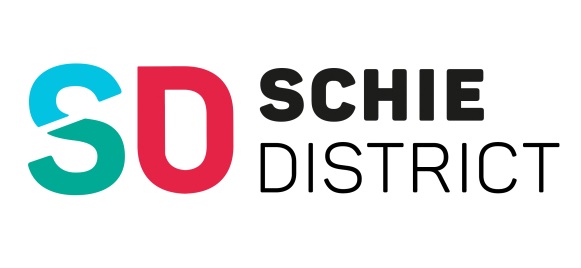 